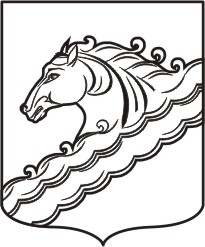                                           СОВЕТ                               проектМУНИЦИПАЛЬНОГО ОБРАЗОВАНИЯ БЕЛОРЕЧЕНСКИЙ РАЙОН____ СЕССИЯ 7 СОЗЫВА РЕШЕНИЕот ________ 2023 г.									№ ____г. БелореченскОб установлении на территории муниципального образования Белореченский район мер поддержки по приобретению и установке автономных дымовых пожарных извещателей в местах проживания малоимущих многодетных семей, семей, находящихся в трудной жизненной ситуации и социально опасном положенииВ соответствии с постановлением Правительства Российской Федерации от 24 октября 2022 г. № 1885 «О внесении изменений в правила противопожарного режима в российской Федерации», письмом заместителя губернатора Краснодарского края от 19 октября 2023 г. №06-04-1233/23, согласно Федеральному закону от 21 декабря 1994 г. №69-ФЗ «О пожарной безопасности», руководствуясь пунктом 8 статьи 11 статьи 25 Устава муниципального образования Белореченский район Совет муниципального образования Белореченский район, РЕШИЛ:	1. Установить на территории муниципального образования Белореченский район для малоимущих многодетных семей, семей, находящихся в трудной жизненной ситуации, в социально опасном положении, семей, среднемесячный доход которых ниже величины прожиточного минимума семьи, а также семей со среднедушевым доходом, размер которого не превышает величину прожиточного минимума на душу населения, установленного в Краснодарском крае, дающим право на получение пособия на ребенка, либо семьи, получающие ежемесячное пособие в связи с рождением и воспитанием ребенка, меру поддержки по приобретению и установке автономных дымовых пожарных извещателей в жилых помещениях по месту их проживания.2. Общему отделу управления делами администрации муниципального образования Белореченский район (Муштай С.Д.) разместить настоящее решение в установленном порядке на официальном сайте муниципального образования Белореченский район в сети «Интернет».3. Помощнику главы муниципального образования Белореченский район Беззубиковой Т.А. обеспечить официальное опубликование настоящего решения в средствах массовой информации в установленном порядке.4. Контроль за выполнением настоящего решения возложить на комиссию по бюджету, налогам, сборам, земельным и имущественным отношениям, муниципальной собственности и социально-экономическому развитию Совета муниципального образования Белореченский район (Королькова В.И.).5. Настоящее решение вступает в силу со дня его опубликования.Главамуниципального образованияБелореченский район                         С.В. Сидоренко Председатель Советамуниципального образованияБелореченский район                          Т.П. Марченко